О внесении изменений в постановление Администрации города Когалымаот 11.12.2017 №2643Руководствуясь Федеральным законом от 14.07.2022 №236-ФЗ «О фонде пенсионного и социального страхования Российской Федерации», статьями 6, 8 Устава города Когалыма:В приложение к постановлению Администрации города Когалыма от 11.12.2017 №2643 «Об утверждении порядка формирования стоимости услуг, предоставляемых согласно гарантированному перечню услуг по погребению» (далее – Порядок): Подпункт 3.3.3. пункта 3.3 раздела 3 Порядка изложить в следующей редакции:«3.3.3. Направляет для согласования в Фонд пенсионного и социального страхования Российской Федерации.».Настоящее постановление вступает в силу с 01.01.2023.Управлению экономики Администрации города Когалыма (Е.Г.Загорской) направить в юридическое управление текст постановления, его реквизиты, сведения об источнике официального опубликования в порядке и в сроки, предусмотренные распоряжением Администрации города Когалыма от 19.06.2013 №149-р «О мерах по формированию регистра муниципальных нормативных правовых актов Ханты-Мансийского автономного округа – Югры» для дальнейшего направления в Управление государственной регистрации нормативных правовых актов Аппарата Губернатора Ханты-Мансийского автономного округа - Югры.Опубликовать настоящее постановление в газете «Когалымский вестник» и разместить на официальном сайте Администрации города Когалыма в информационно-телекоммуникационной сети «Интернет» (www.admkogalym.ru). Контроль за выполнением постановления возложить на заместителя главы города Когалыма Т.И. Черных.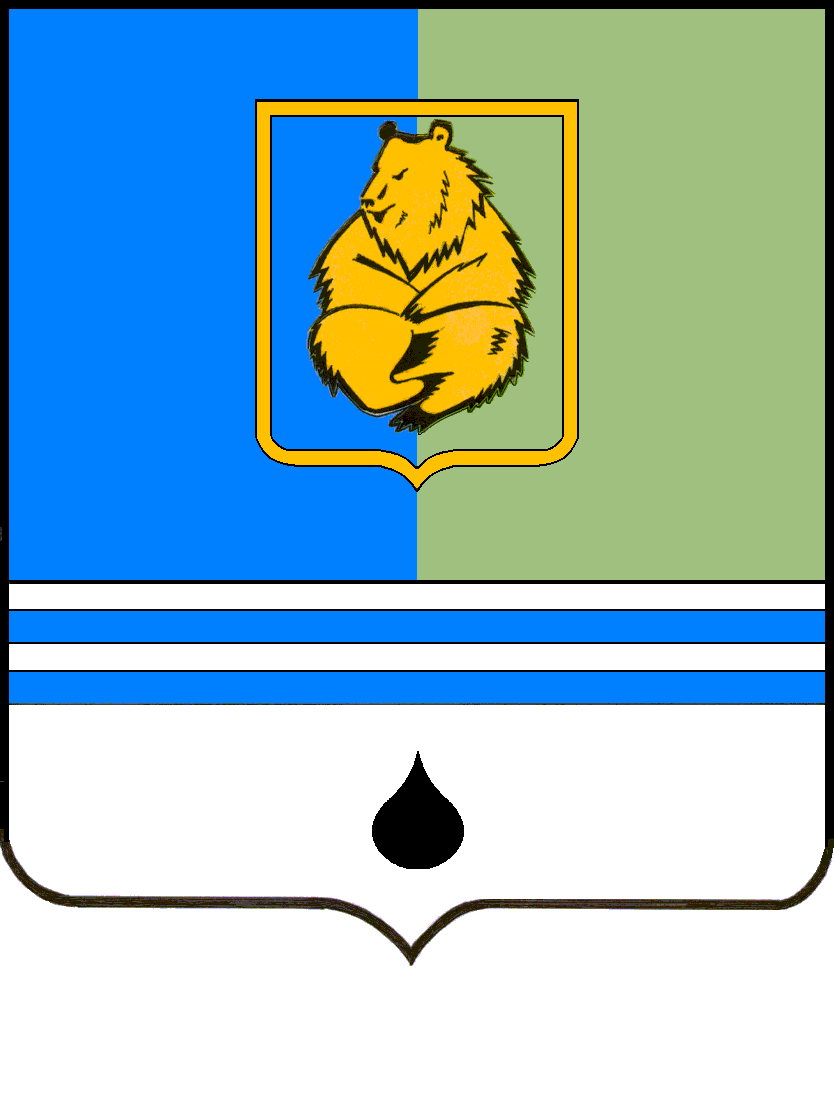 ПОСТАНОВЛЕНИЕАДМИНИСТРАЦИИ ГОРОДА КОГАЛЫМАХанты-Мансийского автономного округа - ЮгрыПОСТАНОВЛЕНИЕАДМИНИСТРАЦИИ ГОРОДА КОГАЛЫМАХанты-Мансийского автономного округа - ЮгрыПОСТАНОВЛЕНИЕАДМИНИСТРАЦИИ ГОРОДА КОГАЛЫМАХанты-Мансийского автономного округа - ЮгрыПОСТАНОВЛЕНИЕАДМИНИСТРАЦИИ ГОРОДА КОГАЛЫМАХанты-Мансийского автономного округа - Югрыот [Дата документа]от [Дата документа]№ [Номер документа]№ [Номер документа]ДОКУМЕНТ ПОДПИСАН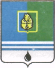 ЭЛЕКТРОННОЙ ПОДПИСЬЮСертификат  [Номер сертификата 1]Владелец [Владелец сертификата 1]Действителен с [ДатаС 1] по [ДатаПо 1]